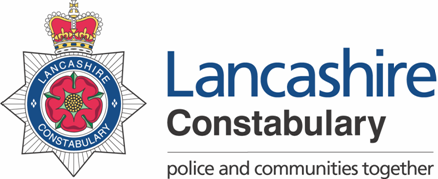 ROLE PROFILEPlease note the link will provide information about all competency levels however you should refer to the level indicated above. The levels are progressive so for example if level 2 is applicable all the areas in Level 1 & 2 in that competency area would apply to the role.Please note that the use of the terms “Assessment & Interview” is based upon candidates being successfully short-listed. In addition, the Division reserves the right to select the most suitable candidate based upon any combination of assessments that is deems appropriate.	 			     						        Date last updated: June 2019Post Title:ICT – Admin and Stores AssistantICT – Admin and Stores AssistantGrade:LC 4JE: 1229Location:Lancashire Constabulary Headquarters	Lancashire Constabulary Headquarters	Responsible to:ICT Team Leader – Admin Support	ICT Team Leader – Admin Support	Job Purpose:To provide comprehensive administrative support and stores management for the ICT department.Key Responsibilities:This is not a comprehensive list of all the tasks which may be required of the post holder. It is illustrative of the general nature and level of responsibility of the work to be undertaken.To provide accurate word processing skills, ensuring precision and compliance with system protocols and organisation and operational requirementsTo ensure effective and efficient service delivery within ICT Stores, through clear and concise working practicesTo be responsible for the collection, collation and dissemination of incoming and outgoing data, including systems maintenance and securityTo provide support to managers in the maintenance of departmental records, including leave/sickness/overtime/training  for management information purposesTo communicate with all visitors to the department, including those from external and partner agencies, both in person and over the telephone, in a professional mannerTo provide support to the Team Leader in respect of office duties, including the departments financial records and use of the Oracle ordering systemTo provide meeting support to the ICT departmentTo adhere to effective systems of internal control operating within Admin and Stores, ensuring compliance with Constabulary policies and ICT National Standards.To deliver high quality provision of customer support and service to internal and external users, ensuring service delivery is aligned to operational and customer needsTo carry out any other duties which are consistent with the nature, responsibilities and grading of the postBehaviours :Behaviours :Behaviours :The Competency and Values Framework (CVF) has six competencies that are clustered into three groups. These competencies will be incorporated into the interview stage of the selection process.For more details on these competencies please follow the link provided.https://profdev.college.police.uk/competency-values/This role is required to operate at or be working towards the levels indicated below:The Competency and Values Framework (CVF) has six competencies that are clustered into three groups. These competencies will be incorporated into the interview stage of the selection process.For more details on these competencies please follow the link provided.https://profdev.college.police.uk/competency-values/This role is required to operate at or be working towards the levels indicated below:The Competency and Values Framework (CVF) has six competencies that are clustered into three groups. These competencies will be incorporated into the interview stage of the selection process.For more details on these competencies please follow the link provided.https://profdev.college.police.uk/competency-values/This role is required to operate at or be working towards the levels indicated below:Resolute, compassionate and committedResolute, compassionate and committedResolute, compassionate and committedBehaviourLevelTo be Identified byWe are emotionally aware1InterviewWe take ownership1InterviewInclusive, enabling and visionary leadershipInclusive, enabling and visionary leadershipInclusive, enabling and visionary leadershipWe are collaborative1InterviewWe deliver, support and inspire1InterviewIntelligent, creative and informed policingIntelligent, creative and informed policingIntelligent, creative and informed policingWe analyse critically1InterviewWe are innovative and open minded1InterviewValues :Values :All roles are expected to know understand and act within the ethics and values of the Police Service. These will be assessed within the application/assessment or interview stage of the recruitment/selection process.All roles are expected to know understand and act within the ethics and values of the Police Service. These will be assessed within the application/assessment or interview stage of the recruitment/selection process.IntegrityImpartialityPublic ServiceTransparencyQualification Qualification Qualification EssentialDesirableTo be identified byIntermediate typing/word processing/audio qualification i.e. RSA II, ULCI III, IBT2, ECDL /or ability to type at 35 wpmCustomer Service Qualification or proof of attending an in-house training course in customer serviceApplication FormA qualification in the use of IT based technology using windows systems i.e. CLAITApplication FormKnowledge / ExperienceKnowledge / ExperienceKnowledge / ExperienceExperience of working in an administrative/clerical role within a busy office environmentApplication Form/ InterviewExperience of using Microsoft Software Applications, including MS Office – Word, Excel, PowerPoint & AccessApplication Form/ InterviewExperience of providing management information and reportsApplication Form/ InterviewExperience of dealing with members of the public and working in partnership with other departments and agenciesApplication Form/ InterviewExperience of working to deadlines and tight timescales, within a busy environmentApplication Form/ InterviewExperience of working with minimal supervision, organising and prioritising own workloadApplication Form/ InterviewExperience of working on own initiative, investigating problems, developing solutions and taking appropriate timely action to resolve themApplication Form/ InterviewExperience of inputting, updating and maintaining computerised and manual filing/recording systemsApplication Form/ InterviewExperience of working effectively as part of a team Application Form/ InterviewExperience of maintaining strict confidentiality, using tact and diplomacy where applicableApplication Form/ InterviewDemonstrates self-motivation and willingness to develop self within the roleInterviewOtherOtherOtherAn acceptable level of sickness absence in accordance with the Constabulary’s Attendance Policy.Attendance to be checked post interview by Recruitment for internal staff, via references for external applicantsRequired to pass relevant vetting levelApplication Form/ Vetting processDemonstrates a flexible approach to working practices and hoursInterviewThe ability to travel on Constabulary business as requiredInterview